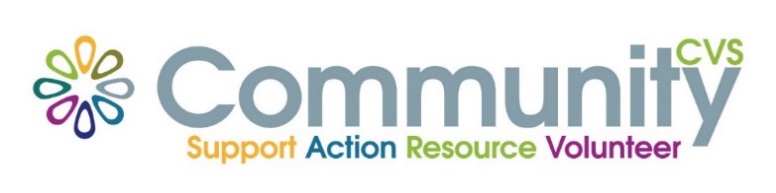 Community CVSNetwork MeetingThursday 23rd November 20239:30am – 11:30amThe Boulevard Centre, 45 Railway Road, Blackburn BB1 1EZ Agenda9.45am Introductions 10.00am Jon Travena from Duke of Edinburgh        10:10am Dan Wood from Citizens Advice Bureau   10.20am Shaun McAllister from Blackburn College  10.30am Tracey True from BwD Neighbourhoods – Social Prescribing  10.40am Lisa Couperthwaite from  McPin Foundation 10.50am –Rolande Bradshaw from Red Rose Recovery   11.00am – Hazel Parkinson from Newground – Emergency Fuel Vouchers 11.15am  – Networking Date of Next Meeting 25th January 2024for more information please contact Donna Talbot 01254 583957donna.talbot@CommunityCVS.org.uk